Des problèmes sous forme 
d’histoire 2 (un tout inconnu)Note : La carte de problème sous forme d’histoire 3 est utilisée pour une accommodation.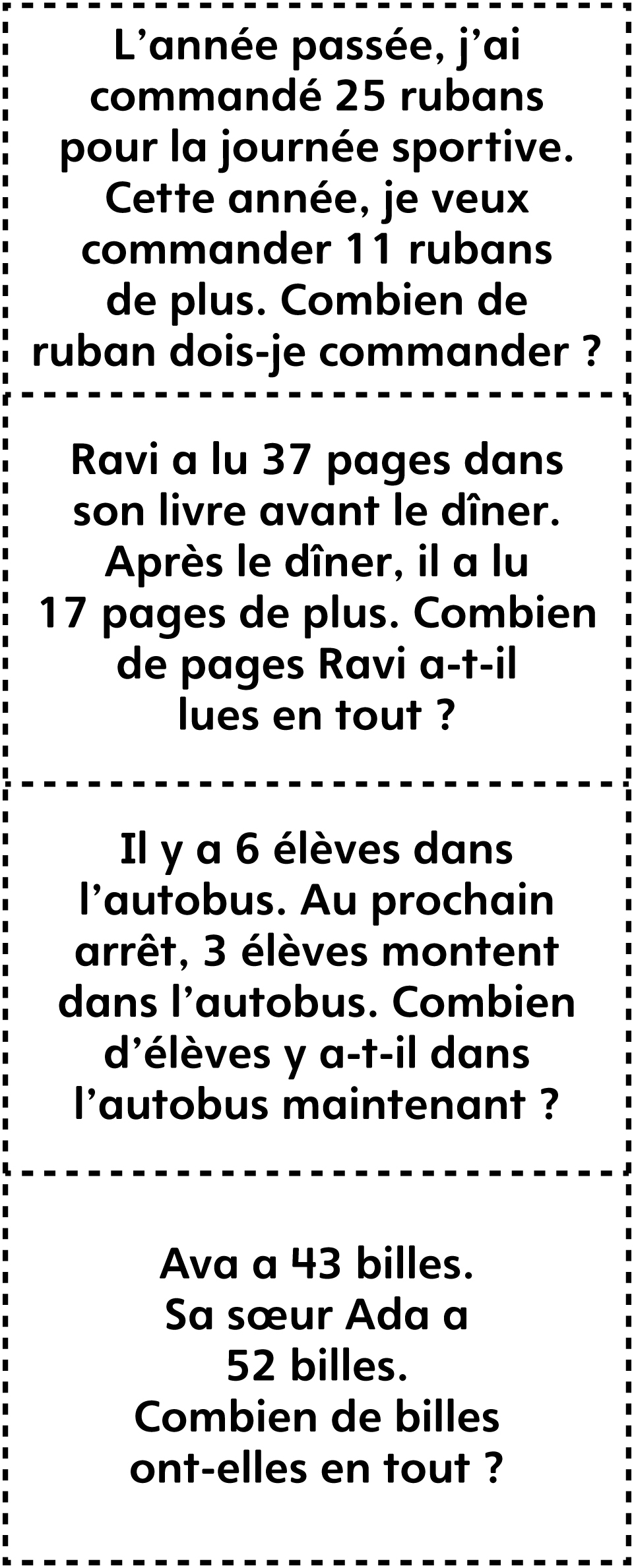 Des problèmes sous forme 
d’histoire 2 (un tout inconnu)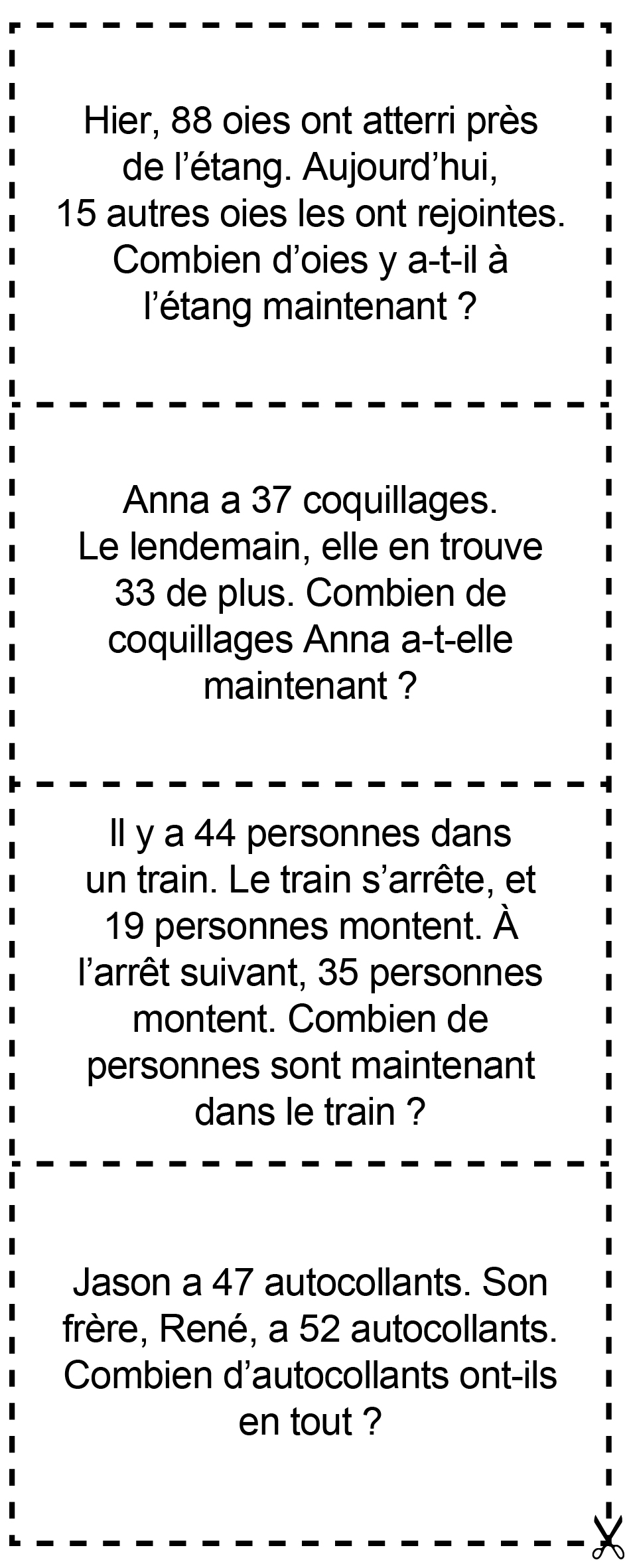 